Gufata Ibyemezo Bishingiye Kuri Bibiliya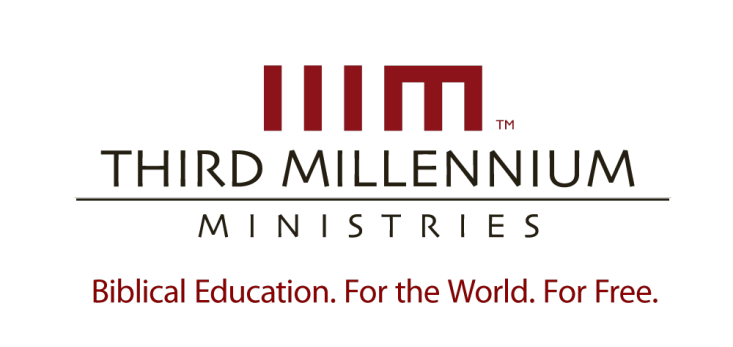 © 2012 by Third Millennium MinistriesAmabwiriza yose agomba kubahirizwa.  Nta gice cyizi nyigisho kigomba kwongera gukorwa mu buryo ubwo aribwo bwose  hagamijwe inyungu, uretse, gukoresha amagambo make mu rwego rwo kuzivugurura, ibitekerezo cyangwa kuzigisha udafite uruhushya  rwabazanditse , Third Millennium Ministries, Inc., P.O. Box 300769, Fern Park, Florida 32730-0769.                    Ibyerekeye Third Millennium MinistriesWatangiye 1997, Third Millennium Ministries akaba ari umuryango wa Gikristo udaharanira inyungu wita ku gutanga Inyigisho za Bibliya ku Isi kandi ku Buntu. Mu gusubiza iki cyifuzo kinini mu rwego rw’isi, inyigisho z’ubuyobozi bwa  gikristo bushingiye kuri Bibliya,  turubaka imfashanyigisho zoroshye,inkunga, Gahunda y’ inyigisho mu mashusho zikoreshwa mu Manama ziri mu ndimi eshanu  (Icyongereza,Ikiyapani, Ikirusiya, Igishinwa cy’Abamadarini n’Icyarabu)  kandi zikwirakwiza ku buntu ku bazikeneye,cyane cyane abayobozi b’amatorero badashobora kubona  cyangwa  bagize amahirwe yo  kwiga mu buryo busanzwe. Amasomo yose yanditswe, ateguwe kandi asohoka ari kumwe, yanditswe mu buryo busa kandi bwemejwe n’Umuyoboro w’Amateka (History Channel). Ubu buryo ntagereranwa kandi budahenze bwo kwigisha abayobozi b’Itorero bwagaragaye ko ari ingenzi mu isi yose. Twahawe igihembo cyitiriwe Telly (Telly Awards)  kubera gusohora amavidewo yigisha kandi agaragara kandi izi gahunda z’amasomo zigishwa mu bihugu birenze 150. Inyigisho za Third Millennium ziboneka mu buryo bwa DVD, inyandiko, urubuga nkoranyambaga, Ibiganiro bya Televiziyo binyuze ku cyogajuru (satellite) no mu biganiro binyuzwa Radiyo na Televisiyo.Ukeneye ibindi bisobanuro byerekeranye n’umurimo wacu n’uko nawe wabigiramo uruhare wasura urubuga rwacu http: // thirdmill.org.Intangiriro	1Ubwanditsi z’Imana	2Imbaragaz’Ibyanditswe							  2Ingero								              2Ibigenderwaho							  4Ubutware z’Ibyanditswe							  5Kwigamba Ubutware							  6Ibigenderwaho							  8Abantu Babwirwa	10Ugusobanuka kw’Ibyanditswe						  10Imiterere								  11Icyo bihatse    							  12Ugukenerwa kw’Ibyanditswe						  12Agakiza								  13Kubaho nk’Abizerwa							  14Icyo bihatse    							  14Uguhaza kw’Ibyanditswe							  15Umugambi								  16Ibidasobanutse							  18Guceceka								  19Umwanzuro	21INTANGIRIROHafi mu bihugu byose imanza zo mu nkiko zikurikiza inyandiko. Inyandiko zirimo inyemezabuguzi, inzandiko, amasezerano, amahame y’ imyizerere, ubuhamya, nizo zitangwaho nk’ ibimenyetso. Ariko twese tuzi ko bidahagije kugeza izo nyandiko mu rukiko. Kugira ngo zikoreshwe neza, abunganira abandi, abacamanza, n’abashinjacyaha bagomba kumenya neza imiterere yose n’ibiranga izo nyandiko.Igihe kinini gishyirwa mu kwiga izo nyandiko no kumenya uwazanditse, uwazakiriye,  igihe zandikiwe, icyatumye zandikwa n’icyo zivuga. Kumenya ibyo byose ni ngombwa cyane kugira ngo inyandiko zikoreshwe neza. Dukora ibimeze nk’ ibyo iyo tugeze mu myitwarire ya Gikristo. Ikibazo cyose dufite kijyanye n’ imyitwarire, tuba dufite inyandiko imwe gusa twakwitabaza yitwa Bibiliya.Ariko impinduka Bibiliya ishobora kugira ku buzimaziratandukanye ku muntu umwe n’ undi.Abakristo bamwe bishingikiriza kuri Bibiliya burundu nk’ isoko yuzuye y’ubutware bwose n’ ibisubizo ku bibazo byose by’imyitwarire. Abandi nabo bakemera inama zayo bazibangikanya n’izindi, hakaba n’abandi batemeranya nayo bavuga ko itakijyanye n’ibihe tugezemo. Ibyo  byose abantu batekereza kuri Bibiliya mu myitwarire bifite icyo bahuriyeho; byose bishingiye ku kumenya neza ibiranga Bibiliya.	Iri ni isomo rya gatatu mu nyigisho zacu twise Gufata Ibyemezo Bishingiye Kuri Bibiliya. Twaryise “Ibiranga Ibyanditswe Byera.” Nk’uko twabibonye mu isomo ry’ubushize, imyifatire y’Imana ubwayo ni igipimo kidakuka kuri twe, naho Ijambo ryayo ni cyo gipimo gifite ubutware twahishuriwe kubera ko ritwigisha mu buryo butibeshya imyifatire y’Imana. Muri iri somo tuzibanda kubiranga.  Ibyanditswe kugira ngo turebe neza uko Bibiliya iduhishurira imyifatire y’ Imana. Mu masomo yaribanjirije twemeje ko imitekerereze y’abantu mu bijyanye n’imyitwarire buri gihe isaba umuntu gushyira mu bikorwa Ijambo ry’Imana mu kibazo runaka. Iyo myumvire yatumye tubona ko hari ibintu bitatu tugomba kwitwararika mu gufata ibyemezo bijyanye n’imyitwarire; igipimo cy’Ijambo ry’Imana, imiterere yihariye y’ikibazo, n’umuntu ukurikirana ikibazo. Ibyo uko ari bitatu twabihaye amazina akurikira, imyumvire y’ ibikwiriye, imyumvire y’ibyabaye, n’ imyumvire y’abo bireba.Muri iri somo turakomeza kwibanda ku myumvire y’ ibikwiriye, dushakisha igipimo gikwiriye mu byemezo by’imyitwarire. Ibiganiro byacu ku biranga Ibyanditswe turabigabanyamo ibice bibiri: Icya mbere, turasesengura ibiranga Ibyanditswe bikomoka cyane cyane ku kuba byaranditswe n’Imana, ari byoimbaraga n’ubutware. Icya kabiri, turareba ibiranga Ibyanditswe bikomoka ku kuba byarandikiwe abantu, ari byo, kuba bisobanutse, kuba bikenewe, no kuba bihagije. Reka duhere ku kuba Ibyanditswe bikomoka ku Mana.KWANDIKWA N’IMANAIyo tuvuze ko Ibyanditswe byahumetswe n’Imana, tuba tureba ijambo ry’ Imana ku bwoko bwayo tunashimangira ko ari “Ijambo ry’Imana.” Mu gihe dusesengura ibiranga Ibyanditswe bikomoka ku kuba byarahumetswe n’Imana, turavuga ku ngingo ebyiri: imbaragaz’Ibyanditswe, n’ubutware z’Ibyanditswe. Ni koko, Abakristo benshi bavutse ubwa kabiri bemeza ko Bibiliya ari ijambo ry’Imana rifite imbaraga n’ubutware mu bihe byose. Icyakora, abenshi muri twe ntabwo turatekereza ku bibazo byinshi bifitanye isano n’ ibyo biranga Ibyanditswe. Nyamara dushobora kurushaho gukoresha  Bibiliya neza turamutse dusobanukiwe ibiyiranga mu buryo burambuye. Reka noneho turebe ku mbaragaz’Ibyanditswe.Imbaragaz’IbyanditsweNk’Abakristo, iyo tuvuga ku ngingo y’imyitwarire, ntabwo tugarukira ku gutandukanya ibyiza n’ibibi.Ahubwo tuba dutekereza uko twakoresha ubumenyi dufite mu gukora, gutekereza, no kwiyumvamo ibishimwa n’abantu.None se twavana hehe imbaraga zo gukora ibyo tuzi ko ari byiza kandi byemewe? Tubifashwamo n’ imbaraga z’ Ibyanditswe. Bibiliya nk’Ijambo ry’Imana rizima kandi rikora, ntabwo itubwira gusa ibyo tugomba gukora; ahubwo inadushoboza  kwizera no kubaho mu buryo buhesha Imana icyubahiro kandi butugeza ku migisha yayo. Reka dusesengure iri hame tureba ingero zimwe z’imbaragaz’ijambo ry’Imana mu buryo butandukanye,  tuze no kureba icyo ubwo mbaraga butugezaho mu gufata ibyemezo by’imyitwarire. Ingero	Nk’ uko twabibonye mu masomo yabanje, ijambo ry’ Imana rifite ingeri nyinshi. Kandi Bibiliya yerekana ko ijambo ry’Imana rifite imbaraga no mu gihe ritari mu buryo z’inyandiko. Mu gihe dushaka kwerekana imbaraga z’ Ibyanditswe, turabanza kureba ku mbaragaz’ijambo ku byaremwe.Turareba n’imbaragaziri mu ijambo ry’ubuhanuzi, hanyuma turebe imbaraga mu butumwa bwiza bubwirizwa.Turasoza tureba imbaragaz’ijambo ry’Imana ryanditse cyangwa Ibyanditswe byera.Reka duhere ku mbaraga z’ijambo ry’Imana ku byaremwe.	Iyo dutekereza ku mbaragaz’ijambo ry’Imana, biradufasha kubanza gutekereza ko iryo jambo rifite imbaraga ku byaremwe. Ahari aho bigaragara cyane ni mu nkuru yo kurema iri mu Itangiriro 1, aho Imana yavuze isi ikabaho. Muri icyo gice cyose, nta kindi Imana yakoze uretse kuvuga.Yakoresheje ijambo yavuze, irarema, ishyira mu myanya, kandi yuzuza isi n’ijuru ibirimo byose. Nk’uko Zaburi ya 33: 6-9 havuga kuri iyo nkuru yo kurema ngo:Ijambo ry’Uwiteka ni ryo ryaremye ijuru, umwuka wo mu kanwa ke ni wo waremye ingabo zo muri ryo zose… Kuko yavuze bikaba, yategeka bigakomera (Zaburi 33:6, 9).	Itangazo   ry’ Imana ryari rifite imbaraganyinshi mu minsi yo kurema, ku buryo ryatumye isi ibaho.Ntabwo amagambo ubwayo ari yo yaremye imbaraga Imana yakoresheje. Ahubwo Imana yakoresheje amagambo yayo nk’ikibindi cyo gutwaramo imbaragazayo. Amagambo y’Imana ni igikoresho cyo gusohoza imigambi yayo, nk’uko umuntu yakoresha inyundo ashaka gutera umusumali mu mwanya wawo. 	Ibyanditswe kandi bitubwira neza ko ijambo ry’Imana rigira imbaraga mu gihe rinyuze mu kanwa k’abahanuzi bayo. Yesaya 55:10-11 hashimangira icyo gitekereza. Handitswe ngo: Nk’uko imvura na shelegi bimanuka biva mu ijuru ntibisubireyo ahubwo bigatosa ubutaka bikameza imbuto bigatoshya n’ingundu… niko ijambo ryanjye riva mu kanwa kanjye rizamera:  ntirizagaruka ubusa, ahubwo rizasohoza ibyo nshaka, rizashobora gukora icyo naritumye (Yesaya 55:10-11).Nubwo iki gice kivuga ijambo riva mu kanwa k’Imana, uko byari bimeze icyo gihe kwerekana ko Imana yashyigikiraga ibyo umuhanuzi Yesaya yabwirizaga. Abayuda bumvise iri jambo ry’Uwiteka ritavuye mu kanwa k’Imana ubwayo, ahubwo rivuzwe na Yesaya. Nabwo ariko, ubutumwa bwaryo bwari bufite imbaraga mu gihe Yesaya yarivugaga akanaryandika; ryari rifite imbaragazose zo gusohoza imigambi yayo.	Inzira ya gatatu twabonamo imbaragaz’ijambo ry’Imana ni mu kubwiriza iryo jambo mu butumwa bwiza. Isezerano Rishya rishimangira kenshi iki gitekerezo rivuga ko Imana ikorera mu kubwirizwa k’ubutumwa bwiza, nubwo ababwiriza ubwabo batari intungane zitibeshya. Urugero, Abaroma 1:15-16, Pawulo atangaza ko ubutumwa bwiza bufite imbaragaz’Imana muri bwo:Nicyo gituma nshaka kubabwira ubutumwa bwiza … kuko ari imbaraga y’ Imana ihesha uwizera wese gukizwa (Abaroma 1:15-16).Ubutumwa Pawulo yari afite mu bwenge bwe ntabwo ari inkuru z’ ibwo Yesu yakoze gusa, cyangwa se ngo bube imbaraga z’Imana zikubiye mu magambo y’ubutumwa. Ntabwo yavugaga ko ubutumwa bumenyesha abantu Imana ifite imbaraga, cyangwa ababwira ibyo Imana yakoze kubera imbaraga zayo. Ahubwo Pawulo yavugaga ko igikorwa cyo kuvuga ubutumwa ubwacyo gifite imbaraga, kuko Imana ikoresha kubwirizwa k’ubutumwa ikageza abantu ku kwizera. 	Pawulo yavuze amagambo nk’ayo mu 1 Abakorinto 1:18, aho yanditse ati:Ijambo ry’umusaraba ku barimbuka ni ubupfu, ariko ku bakizwa ni imbaraga y’Imana (1 Abakorinto 1:18).Aha naho Pawulo aravuga ku butumwa ubwabwo, ntabwo avuga ku mateka afitanye isano n’ubutumwa. Mu buryo bufatika, abantu ntabwo bemera ukuri kuvugwa n’ubutumwa bwiza, mu gihe bamwe banavuga ko gukiza abantu kw’Imana ari ubupfu. Ahubwo, abantu bafata ubutumwa bwiza nk’ubupfu kubera ko batizera ko ibyo buvuga ari ukuri. Kuri bo rero ni nk’imigani y’urwenya, cyangwa ikinyoma, bagatekereza ko nta cy’ukuri kirimo. Niyo mpamvu ubutumwa busa n’ ubupfu  ku batizera. Ariko ku bizera ubwo butumwa, kubwiriza ubutumwa ni imbaraga z’Imana kuko ari igikoresho Imana itangiramo ubumenyi bw’ ukuri kuzana agakiza. 	Tumaze kumenya ko ijambo ry’ Imana rifite imbaraga ku byaremwe haba mu buhanuzi cyangwa mu butumwa bwiza bubwirizwa, dushobora no gusobanukirwa imbaragaziri mu ijambo ry’ Imana ryanditswe, Bibiliya. 	Yesu ubwe yavuze kuri izo mbaraga z’ijambo ryanditse ubwo yavugaga inkuru ya Lazaro n’umugabo w’umutunzi muri Luka 16.Muribuka ko uwo mutunzi amaze gupfa, yubuye amaso ari muri gehinomu akabona Lazaro ahumurijwe na Aburahamu. Uwo mutunzi wari utewe impungenge n’uko umuryango we warimbuka, asaba Aburahamu ko yazura Lazaro mu bapfuye akamwohereza kubwiriza bene wabo bakihana. Muri Luka 16:29-31 dusoma igisubizo cya Aburahamu:Bafite Mose n’ abahanuzi, babumvire… Nibatumvira Mose n’ abahanuzi, ntibakwemera naho umuntu yazuka (Luka 16:29-31).Hari  ibintu bibiri bijyanye n’ ibivugwa muri iki gice. Icya mbere, Aburahamu yavugaga Ibyanditswe.Yavugaga Mose n’ abahanuzi, atari nk’ abantu bakiriho bavuga ubwabo, ahubwo nk’ abanditsi bakomeje kuvugira muri Bibiliya, Ijambo ry’ Imana ryanditswe. Kandi nk’uko amagambo ya Mose n’ abahanuzi yari afite imbaraga igihe Imana yayavugaga abayanditse bakiri bazima, ni nako akomeza kugira imbaraga mu buryo bwanditse. Icya kabiri, Aburahamu yavuze ko amagambo yanditswe y’Ibyanditswe, yanditswe n’abahanuzi bayobowe n’Umwuka, afite imbaragazo kugeza abantu ku kwihana kimwe n’igitangaza cyo kuzura umuntu mu bapfuye. Mu buryo bwinshi iki gice ni kimwe mu magambo akomeye yerekeye imbaraga z’Ibyanditswe byera biri muri Bibiliya. Twese tuzi ko kubona umuntu azuka mu bapfuye bishobora kugira impinduka nziza ku bantu. Bishobora guhindura ubuzima bwa benshi.Ariko aha Yesu arerekana ko gusoma Bibiliya bifite imbaraga kuruta kubona umuntu azuka mu bapfuye. Intumwa Pawulo ashimangira iki gitekerezo muri 2 Timoteyo 3:15 ubwo yandikaga ati:Ibyanditswe byera … bibasha kumenyesha ubwenge bwo kukuzanira agakiza gaheshwa no kwizera Kristo Yesu (2 Timoteyo 3:15).Kwiga Ibyanditswe ni kimwe no kubwiriza ubutumwa bwiza kuko ari igikoresho Imana iheramo abantu gusobanukirwa no kwizera bikenewe mu gakiza. Nk’uko ijambo ribwirizwa rifite imbaragaz’Imana, ni ko na Bibiliya imeze. Icyo bihatseTumaze gusobanukirwa imbaragaz’Ijambo ry’Imana mu kurema, mu magambo y’abahanuzi, mu kubwiriza kw’abantu, na Bibiliya, dufite uburyo bwiza bwo gutekereza ku cyo ibyo byose byatumarira mu gufata ibyemezo bijyanye n’imyitwarire. Igice kivuga neza ku bifatika byaturuka mu mbaragaz’ijambo ry’Imana ni Abaheburayo 4:12-13:Kuko ijambo ry’Imana ari rizima, rifite imbaraga …rikabangukira kugenzura ibyo umutima wibwira ukagambirira. Nta cyaremwe kitagaragara imbere yayo (Abaheburayo 4:12-13).Murabona aha ko umwanditsi w’Abaheburayo avuga ko ijambo ry’Imana rifite imbaraga. Ntabwo ari amakuru yo ku rurimi gusa adafite icyo ageraho.Ahubwo iyo dusoma ijambo ry’Imana, tugomba kurifata nk’aho ari rizima kandi ryuzuye imbaraga zo gusohoza ibyo Imana ishaka.None se Ijambo ry’Imana rikora iki ku bijyanye n’imyitwarire?Nk’uko iki gice kibivuga, ijambo ry’Imana rigenzura imitima yacu.Rishobora gucengera no gusuzuma ibitekerezo byacu n’ibidusunika.Rifite imbaragazo kudukiza gucirwaho iteka, rikadushoboza kubaho nk’abera bafite imico myiza. Umva uko Pawulo akomeza amagambo twasomye muri Timoteyo 3:15-17 aho yanditse ati:Ibyanditswe byera … bibasha kukumenyesha ubwenge bwo kukuzanira agakiza gaheshwa no kwizera Kristo Yesu. Ibyanditswe byera byose byahumetswe n’Imana kandi bigira umumaro wo kwigisha umuntu, no kumwemeza ibyaha bye, no kumutunganya, no kumuhanira gukiranuka, kugira ngo umuntu w’Imana abe ashyitse, afite ibimukwiriye byose ngo akore imirimo myiza yose (2 Timoteyo 3:15-17).Imbaraga za Bibiliya ntabwo ari izo kutugeza ku kwizera Kristo gusa. Ibyanditswe byera ni ijwi ry’Imana rifite imbaragazo kuduha ibikwiriye byose byo “gukora imirimo myiza yose.” Umwuka Wera akoresha Ibyanditswe mu kuduha ubwenge no kwizera, no gutunganya imyifatire yacu ku buryo iyo duhuye n’amahitamo y’imyifatire, dushobora guhitamo ibyiza tukanga ibibi.Ibihe byinshi abakristo bahagarikwa umutima no kugerageza kubaho ubuzima bw’imyitwarire myiza.Bumva bihebeshejwe no kudashobora gukora ibikwiriye kandi byiza. Muri icyo gihe, biradufasha kumenya ko kwiga Ibyanditswe byera, no kubyiyibutsa, ndetse no kubitekerezaho, atari ibikorwa by’imfabusa. Birenze gusoma urupapuro rukubwiriza ibyo ukora. Ahubwo ijambo ry’ Imana riri mu Byanditswe riduha imbaraga zo kubaho kubw’Imana.Guhora twiga Ijambo ry’Imana no kurizirikana biduhuza n’imbaragaz’Imana zo gusohoza ibyo yagambiriye.Muri ubwo buryo, imbaraga z’Ibyanditswe zigira umumaro munini mu myitwarire ya Gikristo.Ubutware bw’IbyanditsweIcya kabiri kiranga Bibiliya gikomoka ku kuba yarahumetswe n’Imana ni ubutware bw’Ibyanditswe. Kubera ko Bibiliya yahumetswe n’Imana, ifite ubutware bw’Imana. Mu ruhande rumwe, twamaze kugaragaza ubwo butware tuvuga ko Ibyanditswe ari ijwi ry’Imana, ijambo rizima, rifite imbaraga ku bisekuruza byose. Imana ifite ubutware bwose; bityo igihe cyose ivuze, n’ uburyo bwose ivuzemo, abayumvise bose bagomba kuyumvira. Icyo ni cyo gitekerezo twibanzeho mu isomo rya mbere ubwo twavugaga ko ihishurirwa ryose rivuga ibikwiriye kuko ritwigisha Imana nk’igipimo kidakuka cy’imyitwarire. Uko bimeze kose, kureba uko Bibiliya ubwayo yivugira ku butware bwayo nabyo bifite agaciro, kimwe no kureba icyo ubwo butware butugezaho mu myitwarire. Turabanza kureba uko Bibiliya yigamba ko ifite ubutware, tubone kuvuga ku cyo ibyo Bibiliya yivugaho bimarira ubuzima bwacu. Kwigamba UbutwareBibiliya yigamba ko ifite ubutware bw’Imana mu buryo bubiri. Ubwa mbere, itanga ingero zo mu mateka z’ubutware bwayo. Ubwa kabiri, ikigamba ubwo butware ku mugaragaro. Tubanze tuganire ku ngero z’ubutware bwa Bibiliya. 	Iyo twibutse isano ya hafi iri hagati y’ ijambo ry’Imana ryavuzwe n’ijambo  ry’Imana ryanditswe nk’uko twamaze kubibona muri iri somo, dushobora kubona uburyo bwinshi Bibiliya iduha ingero z’ubutware bw’Ijambo ry’Imana zikora kuri Bibiliya ubwayo. Mu nkuru ya mbere cyane yavuzwe muri Bibiliya, Imana yavuganye n’abantu, kandi ijambo ryayo ryari rifite ubutware. Urugero, mu nkuru yose yo kurema no kugwa mu cyaha mu Itangiriro 2-3, Imana yategetse umuntu gihingira umurima wa Edeni no kutarya ku mbuto yababujije. Nyamara, Eva ahitamo kumvira ijambo ryavuzwe n’inzoka aho kumvira iryavuzwe n’Imana, ubwo aba yanze ubutware bw’ijambo ry’Imana. Adamu na we, yumvira ijambo ryavuzwe na Eva aho kumvira iryavuzwe n’Imana, ubwo nawe yanga ubutware bw’Imana. Ariko ubutware bw’ijambo ry’Imana ntabwo bwasenyukiye aho. Ahubwo Imana yashyize mu bikorwa ijambo yavuze, ihana Adamu na Eva, hamwe n’ibyaremwe byose.  Nyuma y’ibyo, mu bihe bya Mose, Imana ishyira ijambo yavuze mu nyandiko. Aho kubwira Mose Amategeko Icumi, iyandika ku bisate by’amabuye. Yahaye Mose andi mategeko menshi kandi imutegeka kuyandika yose. Izo nyandiko nizo zari zigize igitabo cy’ isezerano dusoma ibyacyo mu Kuva 24. cyari gikubiyemo ingingo z’ isezerano Imana yagiranye n’ ubwoko bwayo, gifite ubutware bw’Imana, ndetse n’isezerano ryo gushyira mu bikorwa ayo mategeko mu mbaraga, igaha umugisha abayumvira n’umuvumo kubatayumvira. Umva iyo nkuru mu Kuva 24:4-8:Mose yandika amagambo y’Uwiteka yose … Yenda igitabo cy’isezerano agisomera abantu. Baramubwira bati « Ibyo Uwiteka yavuze byose tuzabikora, kandi tuzamwumvira.” Mose yenda amaraso ayamisha ku bantu, arababwira ati, “Ngaya amaraso y’isezerano Uwiteka asezeranye namwe, nk’uko ayo magambo yose ari” (Kuva 24:4-8).Muri iyi nkuru,  tubona ko ijambo ryavuzwe n’Imana ari ryo shingiro ry’ijambo ryanditswe, kandi ko ijambo ryanditswe ryari rifite ubutware nk’isezerano ry’Imana ku bwoko bwayo rigomba kumvirwa. Nyuma y’imyaka amagana, ubwo abantu bari banze kumvira ibyo Imana yandikishije mu Byanditswe, Imana ibateza andi mahanga abagabaho ibitero. Yesaya wahanuye muri icyo gihe, yandika aya magambo muri Yesaya 42:24:Ni nde watanze Yakobo ngo ajyanweho iminyago, kandi Isirayeli akamuha abanyazi? Si Uwiteka se uwo twacumuyeho, kandi ntibemere kugendera mu nzira ze, ntibumvire amategeko ye? (Yesaya 42:24).Imana ntabwo yashidikanyije gushyira mu bikorwa ijambo ryayo mu gihe cya Yesaya, nk’uko itabuze kurishyira mu bikorwa mu murima wa Edeni. Ariko icyo gihe cyo ijambo ritakurikijwe ni amategeko y’Imana. Ni Ibyanditswe byera, amagambo yanditse y’isezerano hagati y’Imana n’ubwoko bwayo. Nk’uko Ijambo ryavuzwe ryari rifite ubutware, ni nako ijambo ryanditse ryari rimeze. Isezerano Rishya naryo rihamya ubutware bw’Ibyanditswe mu ngero zaryo. Urugero, Yesu yakunze kwifashisha Ibyanditswe ahamya ibikorwa bye, nk’uko yasenze muri Yohana 17:12 ati:Nabarindiraga mu izina ryawe wampaye. Narabarinze, nta n’umwe wazimiye keretse umwana wo kurimbuka, kugira ngo Ibyanditswe bisohore (Yohana 17:12).Aha Yesu yavugaga abigishwa be 11 bagumanye na we, na Yuda Isikariyoti wamugambaniye. Akavuga ko kurinda abo cumi n’umwe no gutakaza umwe byari bikurikije Ibyanditswe. Intumwa na zo zerekanye ko zizera ubutware bwa Bibiliya. Urugero, Pawulo yifashisha Ibyanditswe nk’igihamya ko Abakristo badakwiriye kwihorera. Mu Abaroma 12:19 arandika ati:Bakundwa, ntimwihoranire, ahubwo mureke Imana ihoreshe uburakari bwayo, kuko byanditswe ngo: “Guhora ni ukwanjye; ni jye uzitura,” ni ko Uwiteka avuga (Abaroma 12:19).Pawulo ashaka kwerekana ko Isezerano rya Kera rifite ubutware mu gihe rivuga ko guhora ari ukw’Imana. Mu gushyira abasomyi be mu nshingano yo kumvira Isezerano rya Kera, Pawulo yerekana ko yizera ko Ibyanditswe byera ari ijambo ry’Imana rifite ubutware bugomba kumvirwa n’abizera bo mu Isezerano Rishya. 	Nyuma yo kwemeza ubutware bwayo mu ngero, Bibiliya inemeza ubutware bwayo mu magambo yavuzwe kuri bwo. Ijambo rirusha ayandi kuvuga  ubutware bwa Bibiliya riboneka muri 2 Petero 1:19-21, aho yandika ati:Dufite ijambo ryahanuwe rirushaho gukomera, kandi muzaba mukoze neza nimuryitaho… Kuko nta buhanuzi bwazanywe n’ubushake bw’umuntu, ahubwo abantu bavugaga ibiva ku Mana (2 Petero 1:19-21).Aha Petero yerekana ko ubuhanuzi bw’Isezerano rya Kera bwanditswe bugifite ubutware no mu gihe cyacu. Kubera ko ubwo buhanuzi bwahanuwe kandi bwemejwe n’Imana, bwahindutse igipimo kidakuka cy’imyitwarire tugomba “kwitaho.”  Nukuvuga ko tugomba kwizera ibyo abahanuzi banditse no kumvira ibyo bategetse. Yakobo na we yavuze neza ko Isezerano rya Kera rigifite ubutware kuri twe. Nk’uko yabyanditse muri Yakobo 2:10-11 ati:Umuntu wese witondera amategeko yose agasitara kuri rimwe aba ayacumuye yose, kuko uwavuze ngo “Ntugasambane” ni we wavuze ngo “Ntukice” (Yakobo 2:10-11).Murabona aho Yakobo yageze ashimangira iri jambo. Abanza kwemeza ko amategeko yanditswe agikwiriye gukurikizwa. Abayica bagirwaho n’urubanza.Ikindi, Yakobo agashingira ubutware bukomeza bw’Ibyanditswe ku butware bw’uwatanze itegeko, ari we Imana. Kubera ko Bibiliya ari Ijambo ry’Imana, iracyafite ubutware bw’Imana.  Tubona kandi ubutware buvugwa ku Isezerano Rishya.Urugero, Yesu yahaye abigishwa be ubutware ababwira muri Yohana 13:20 ati: Ni ukuri, ni ukuri, ndababwira ko umuntu wese wemera uwantumye ari jye aba yemeye, kandi unyemera aba yemewe Uwantumye (Yohana 13:20).Intumwa zakoreshaga ubwo butware atari mu kuvuga gusa, ahubwo no mu kwandika ibyo ubu twita Isezerano Rishya.Ibyo tubisanga henshi mu Isezerano Rishya igihe cyose bashakaga gutanga itegeko ryanditse, nko mu 2 Abatesalonike 3:6, aho Pawulo yanditse ati:Nuko bene data, turabategeka mu izina ry’ Umwami wacu Yesu Kristo, kuzibukira mwene Data wese ugenda yica gahunda (2 Abatesalonike 3:6).Aha Pawulo aratanga itegeko ritaziguye rifite ubutware ahabwa na Yesu Kristo. Iyo mikorere yari imenyerewe mu ntumwa; zakundaga gukoresha ubutware bwabo mu gutanga amabwiriza yabo mu buryo bwanditse. Kubera ko Isezerano rishya rigizwe n’inyandiko zanditswe cyangwa zemejwe n’intumwa, rifite ubutware bw’intumwa, kandi ubwo butware ni ubwa Kristo ubwe.  Icyo BihatseUbwo tumaze kubona ko Ibyanditswe bihamya ubutware bwabyo, dushobora kuvuga muri make ibyo icyo gitekerezo gihatse. Mu mvugo yoroshye, kubera ko Ibyanditswe bifite ubutware bw’Imana, biradusaba guhuza amahitamo yacu, ibikorwa byacu, ibitekerezo byacu, n’ibyiyumviro byacu n’ibyo Byanditswe.  Dushobora kuvuga ko imyitwarire ari kimwe  no “gukurikiza ijambo ry’Uwiteka.” Kandi gukurikiza ijambo ry’Uwiteka bigomba gukorwa nibura mu bice bibiri: tugomba gukurikiza Ibyanditswe mu buryo bwagutse twumvira amategeko yabyo yose, kandi tugomba kubikurikiza mu buryo bwimbitse twumvira amategeko yabyo tuyitangiye kandi tuyemera. 	Ku ruhande rumwe, ubwoko bw’ Imana bugomba gukurikiza ubwaguke bw’amabwiriza ya Bibiliya.Abakurikira Yesu ntabwo bumvira ibyo bashaka ngo birengagize ibyo badashaka.Tugomba kwemeranya ko hari ibyo Bibiliya idusaba bigoye kubyemera kuruta ibindi, ariko duhamagarirwa kugandukira ibyo Imana yategetse mu Byanditswe byera byose. Umva ibiri mu Kuva 15:26, aho Uwiteka abwira Isirayeli aya magambo:Nugira umwete wo kumvira Uwiteka Imana yawe, ugakora ibitunganye mu maso yayo, ukumvira amategeko yayo, ukitondera ibyo yategetse byose, nta ndwara nzaguteza mu zo nateje Abanyegiputa (Kuva 15:26).Mu gihe Abisirayeli bahabwaga amategeko yanditswe, Imana yahuzaga gukurikiza amategeko yayo no gukora ibitunganye. Mu bundi buryo, gukora ibitunganye ni ukumvira Ibyanditswe byose. Ubwaguke tugomba kugandukiramo Ibyanditswe bugaragarira no mu 1 Abami 11:38 aho Imana yabwiye Yerobowamu aya magambo:Niwumvira ibyo nzagutegeka byose, ukagendera mu nzira zanjye, ugakora ibitunganye mu maso yanjye ukitondera amateka n’amategeko yanjye… nzabana nawe (1 Abami 11:38).Muribuka ko mu isomo ryacu rya mbere ry’izi nyigisho twasobanuye ko imyitwarire myiza ari yo Imana iha umugisha. Aha Imana isezeranya Yerobowamu imigisha nakora ibitunganye. Kandi Imana imusobanurira neza “ibitunganye” ko ari ibyo yategetse. Ibyiza ntabwo biboneka mu gukurikiza amwe mu mategeko y’ Imana gusa ngo wirengagize andi.Kuba Imana isaba ubwoko bwayo gukurikiza ubutware z’ijambo ryayo ryose nta na kimwe kivuyemo biratugora muri iki gihe nk’uko byagoraga ubwoko z’Imana mu gihe Bibiliya yandikiwemo. Ikibabaje ni uko hari ubwo abizera bayifatamo nabi bibwira ko Imana yihanganira gukurikiza amwe mu mabwiriza yayo gusa. Bakibeshya ko Imana yabahaye umudendezo wo kwirengagiza amategeko babona ko ababangamiye. Nyamara nubwo tutageragaza gushaka impamvu zo kutemera zimwe mu nyigisho z’Ibyanditswe ku myitwarire, tumenye ko hari ubwo tugwa mu mutego wo gutoranya tutabigambiriye. Kubera iyo mpamvu, tugomba guhora dusubira mu Byanditswe tukiyibutsa ayo mategeko kugira ngo tutagira iryo dusimbuka cyangwa twibagirwa. Ku rundi ruhande, ijambo ry’ Imana rifite ubutware butagarukira ku bwaguke bwaryo gusa, ahubwo no ku bwimbike bw’ibyo dusabwa kumvira.Urugero, mu Isezerano rya Kera n’Irishya, Bibiliya ihuza kumvira Ibyanditswe no gukunda Imana.Imico myiza ntabwo izanwa no kwifuza kumvira cyangwa gukunda ibyiza ubwabyo, kutarimo gukunda Imana. Ahubwo, ishingiro ry’ibyo dusabwa ni uko Imana yaduhamagariye kuba abagaragu bayo ku bushake mu rukundo n’ubutware. Umva uko Mose ashimangira iki gitekerezo mu Gutegeka kwa kabiri  7:9, 11:Uwiteka Imana yawe … ni iyo kwizerwa, ikomeza gusohoreza isezerano no kugirira ibambe abayikunda bakitondera amategeko yayo… Nuko ujye witondera ibyategetswe n’amategeko n’amateka ngutegeka uyu munsi (Gutegeka kwa kabiri 7:9, 11).Kubera ko Imana aduhamagarira kugirana isano y’urukundo nayo, dutegekwa kumvira amategeko yayo, nk’uko yanditswe mu Byanditswe. Yesu ubwe yasubiyemo icyo gitekerezo kenshi mu Isezerano rishya. Muri Yohana 14:15, 21 yabwiye abigishwa be ati:Nimunkunda muzitondera amategeko yanjye… Ufite amategeko yanjye akayitondera ni we unkunda (Yohana 14:15, 21).Kandi yatanze urugero rwo kumvira Se mu rukundo. Nk’uko Yesu yavuze muri Yohana 31:14 ati:Ahubwo nkora ibyo Data yantegetse kugira ngo ab’isi bamenye ko mukunda (Yohana 14:31).Incuro nyinshi Ibyanditswe byerekana koibyo Imana idusaba bishingiye ku rukundo idukunda kandi bigomba gusohorera mu rukundo tuyikunda. 	Nk’uko Bibiliya ibivuga, ntidushobora gukora ibitunganye tudafite ikidusunika nyacyo.Mu yandi magambo, iyo twemeye Ibyanditswe byera n’umutima ukunze nibwo dushobora kugandukira ubutware z’Ijambo ry’Imana.Ubwo tumaze kureba imbaraga n’ubutware z’Ibyanditswe—ari byo biranga Ibyanditswe bikomoka ku kuba byaranditswe n’Imana — dushobora kuvuga ku ngingo ya kabiri: ibiranga Ibyanditswe bishingiye ku bantu babyandikiwe.ABANTU BABYANDIKIWEUbwo Imana yahumekeraga mu bo yemereye kwandika Ibyanditswe, yari ifite intego mu bitekerezo byayo. Yashakaga guha ubwoko bwayo ihishurirwa ryerekeye ubushake bwayo n’imyifatire yayo kugira ngo bashobore kwigereranya nabyo.Aho iri somo rigeze, tugiye kureba ibiranga Ibyanditswe bikomoka ku kuba Imana yarabyandikiye ubwoko bwayo. Ibiganiro byacu biribanda ngingo eshatu: kuba bisobanutse, kuba bikenewe, kuba bihagije. Reka duhere ku kuba Ibyanditswe bisobanutse.Kuba Ibyanditswe BisobanutseIyo tuvuga ko Ibyanditswe “bisobanutse,” ntabwo tuba tuvuga ko ibiri muri Bibiliya byose byoroshye kubyumva cyangwa ko buri kintu cyanditswe ku buryo butaziguye. Ahubwo bishaka kuvuga ko Bibiliya idatera urujijo, ntabwo igizwe n’amabanga ahishwe ashobora kumenywa gusa n’abanyabugeni cyangwa abafite impano zidasanzwe z’umwuka, cyangwa abafite imyanya ikomeye mu buyobozi z’itorero. Ubwo tugiye kuvuga gusobanuka kwa Bibiliya, rimwe na rimwe twita “kumvikana”, biradufasha kureba ibintu bibiri: imiterere yo gusobanuka kwa Bibiliya, na bimwe mu byo gusobanuka kwa Bibiliya guhatse. Reka tubanze dutekereze imiterere yo gusobanuka dusanga mu Byanditswe.ImiterereImyizerere yaWestminster itanga incamake nziza yo gusobanuka kw’Ibyanditswe byera. Mu gice cya 1 igika cya 7 haravuga ngo:Ibintu byose mu Byanditswe ntabwo bisobanuka kimwe cyangwa ngo byose byumvikane kimwe.Ariko ibigomba kumenywa byose, no kwizerwa, no gukurikizwa mu gakiza, birasobanutse neza cyane, kandi birigaragaza mu murongo umwe wa Bibiliya cyangwa mu wundi, kugira ngo abize amashuri menshi n’abatarize bashaka kubikoresha mu buzima busanzwe, bashobore kubisobanukirwa neza. Aha Imyizerere iravuga ku mpande ebyiri zo gusobanuka kw’Ibyanditswe. Urwa mbere ni ukuvuga “ibintu byose biri mu Byanditswe”, urwa kabiri ni ukwibanda ku “bintu bikeneye kumenywa no kwizerwa no gukurikizwa mu gakiza,” ari byo butumwa bwiza. Reka turebe ibyo bitekerezo byombi duhereye ku gusobanuka k’ubutumwa bwiza.	Mu mvugo yumvikana, Ibyanditswe bivuga byeruye ibyerekeye ubutumwa bwiza ku buryo umuntu wese ufite ubwenge ashobora kumenya ko agakiza kazanwa no kwihana ibyaha kubwo kwizera Yesu Kristo. Ibyo ntibivuga ko buri wese ahishurirwa agakiza. Iyi myizerere yerekana ko tugomba “gukoresha neza uburyo bukwiriye” niba dushaka kuvana inyungu zose mu gusobanuka kwa Bibiliya. Ubwo rero tugomba gusoma twitonze kandi dufite ubwenge, tutarangaye kandi tudafite ubucakura bwo kugoreka ibyo Ibyanditswe bitwigisha.Ubusanzwe hari ibintu byinshi bishobora gutuma gusoma Bibiliya bigorana, ikiri ku isonga akaba ari icyaha.Iyo tunaniwe gukoresha Bibiliya uko bikwiriye, cyangwa tukayigoreka dukurikije ibyaha byacu, ntabwo dushobora kuvumbura ubutumwa bwiza.Ariko kandi ibyo biba ari ukunanirwa kwacu kudashingiye ku kuba Ibyanditswe bidasobanutse.Murabona kandi koImyizerere itavuga ko umuntu ashobora gusoma icyanditswe icyo ari cyo cyose ngo abonemo ubutumwa bwiza. Ahubwo ivuga ko ubutumwa bwiza bushobora kuboneka mu “bice bimwe by’Ibyanditswe cyangwa mu bindi.” Bivuga ko Ibyanditswe byera byose bikubiyemo ubutumwa bwiza. Umuntu udasoma Ibyanditswe byose  nk’ inyandiko imwe, ntabwo azagera ku bice bisobanura ubutumwa bwiza ku buryo bumworoheye kubwumva. Bibiliya ifashwe nk’inyandiko imwe, yerekana inzira y’ agakiza mu buryo busobanutse cyane bwatuma umuntu wese ushobora kwiga yayigira mu Byanditswe.	Nubwo Ibyanditswe bisobanutse cyane mu kuvuga agakiza kabonerwa muri Kristo, Imyizerere hari icyo ivuga ku Byanditswe byose. Iravuga koibitari iby’ibanze by’ubutumwa bwiza ku Bakristo “bidasobanuka kimwe kandi bitumvikana kimwe.” Mu yandi magambo, Ibyanditswe bishobora kudasobanuka mu nyigisho zimwe na zimwe. Kandi koko hari ibintu bimwe muri Bibiliya bitigishwa cyane nko guhishurirwa inzira y’agakiza.Icyakora, Imana yatanze Ibyanditswe kugira ngo dushobore gusobanukirwa ibintu byahishuwe mu Byanditswe no kubikoresha mu buzima busanzwe. Nkuko Mose yabwiye Abisirayeli  mu Gutegeka kwa kabiri 29:28 ati:Ibihishwe ni iby’Uwiteka Imana yacu, ariko ibyahishuwe ni ibyacu n’urubyaro rwacu iteka, kugira ngo twumvire amagambo yose y’aya mategeko (Gutegeka kwa kabiri 29:28).Muri aya magambo Mose ashyiraho itandukaniro dukwiriye guhora twibuka igihe cyose dushaka gukoresha Ibyanditswe mu bibazo by’imyitwarire ya Gikristo.Aratandukanya ibihishwe n’ibyahishuwe.Hari amabanga amwe Imana iduhisha.Ntabwo itubwira ibyo izi byose, cyangwa ngo itubwire ibyo dushaka kumenya byose.Hari ibintu bimwe — harimo n’ibijyanye n’imyitwarire — Imana yibikira ubwayo.Icyakora, ibyo Imana yatubwiye mu Byanditswe ntabwo ari ibanga.Ibyanditswe biri mu cyiciro cy’ “ibyahishuwe.” Nk’uko Mose yabivuze, ibyo twabihishuriwe kugira ngo tubikurikize kandi tubyumvire.Icyo bihatseKu rwego rumwe cyangwa urundi, Imana yaduhishuriye ubushake bwayo mu buryo busobanutse bihagije ngo bituyobore mu myitwarire yacu.Yaduhaye Bibiliya kugira ngo nituyikoresha neza mu buryo busanzwe — binyuze mu kuyisoma no kuyiga — dushobore kumenya ubushake bw’ Imana mu bice byose by’ubuzima bwacu. Nk’uko Pawulo yahuguye Timoteyo muri 2 Timoteyo 3:16:Ibyanditswe… bigira umumaro wo kwigisha umuntu, no kumwemeza ibyaha bye, no kumutunganya, no kumahanira gukiranuka (2 Timoteyo 3:16).Ibyanditswe byera birasobanuka cyane ku buryo twabikoresha iyo twiyemeje kubyiga tubyitayeho.Kubera iyo mpamvu, buri wese muri twe agomba guhora yiteguye gushaka muri Bibiliya ibyigishwamo bijyanye n’ ibibazo by’ imyitwarire.Aha naho ntabwo dushaka kuvuga ko Ibyanditswe byoroshye kubisobanura mu bice byose. Ni koko, hari ibice bimwe by’ Ibyanditswe bitoroshye kubisobanura nk’ ibindi.Ikirenze ibyo, abantu bamwe bagira ubushobozi bwo gusobanukirwa amagambo y’ Ibyanditswe kuruta abandi. Ni ko Petero yabyanditse mu 2 Petero 3:16:[Inzandiko za Pawulo]zirimo bimwe biruhije kubisobanukirwa, ibyo abaswa bahindagurika bagoreka nk’uko bagira ibyanditswe bindi (2 Petero 3:16).Ntabwo abantu bafite ubushobozi bumwe bwo gusobanukirwa Bibiliya. Nta nubwo abantu bagira umuhati umwe wo kuyiga. Nyamara turamutse tubyitayeho bihagije, twese twagera aho tumenya ubushake bwayo bihagije ku buryo duhuza ubuzima bwacu n’ ikigero cy’imico yayo.	Ubwo tumaze gusesengura uko Ibyanditswe bisobanutse, twiteguye kureba ikiranga Ibyanditswe cya kabiri gikomoka ku kuba byarandikiwe abantu: gukenerwa kwabyo. gukenerwa kw’ibyanditswe	Iyo tuvuga gukenerwa kw’ Ibyanditswe, tuba dutekereza uburyo abantu bakeneye Bibiliya, by’umwihariko mu gufata ibyemezo by’imyitwarire. Mu gihe tuganira ku gukenerwa kw’Ibyanditswe turavuga ku ngingo eshatu: gukenerwa kw’Ibyanditswe mu gakiza, gukenerwa kw’Ibyanditswe mu buzima bw’inyangamugayo, n’icyo gukenera Ibyanditswekwacu bihatse. AgakizaUbwa mbere, Ibyanditswe birakenewe kugira ngo abantu babone inzira y’agakiza.Nk’uko twabibonye mu isomo ryabanje, ihishurirwa rusange, iryihariye, n’ iry’abariho biruzuzanya cyane.Ariko ihishurirwa rusange n’iry’abariho nibyo biha abantu amakuru ahagije y’aho bananiwe gukurikiza ibipimo by’Imana.Ibyanditswe byera byonyine nibyo bitanga amakuru yo kwakira agakiza. Umva uko Pawulo abivugaho mu Abaroma 10:13-17:“Umuntu wese wambaza izina ry’ Umwami  azakizwa.” Ariko se, bamwambaza bate bataramwizera? Kandi bamwizera bate bataramwumva? Kandi bakumva bate ntawababwirije? Kandi babwiriza bate batatumwe? … Dore  kwizera kuzanwa no kumva, no kumva kukazanwa n’ ijambo rya Kristo (Abaroma 10:13-17).Ibyo Pawulo avuga hano birumvikana: Ubutumwa bwiza nibwo buryo Imana itangiramo kwizera mu bantu. Kandi uretse mu ijambo ry’ Imana, nta handi abantu bavana ubutumwa bwiza.Ibyo bituma ijambo rya Kristo riba inzira yo kugera ku gakiza kuri bose uretse mu bihe bidasanzwe cyane. Ibihe bidasanzwe abahanga muri tewolojiya bemera ni ku bana cyangwa abafite ubumuga bwo mu mutwe. Ariko iryo jambo rya Kristo ni irihe? Mu gice cya 10 cy’ abaroma Pawulo yari afite mu bitekerezo ubutumwa bwiza bubwirizwa.Ariko yatekerezaga n’Ibyanditswe ubwabyo nk’isōko y’ubutumwa bwiza. Urugero, amagambo “Umuntu wese wambaza izina ry’Uwiteka azakizwa” yakuwe mu Gutegeka kwa kabiri 30. Kuba Pawulo akoresha Ibyanditswe muri ubwo buryo, ni akamenyero usanga henshi mu byanditswe. By’ umwihariko muri Bibiliya, kwamamaza ubutumwa bwiza bigendana cyane n’ Ibyanditswe byera.Urugero, mu Isezerano rya Kera, Imana yanyuzaga ubutumwa bwayo ku bahanuzi bakabwira abantu ijambo ry’ Imana. Ariko Imana igategeka ko ijambo ryayo ryandikwa kugira ngo n’abatararyumvise mu gihe ryatangazwaga, bakurikize iyo mikorere y’Isezerano rya Kera. Intumwa zumvise ubutumwa buvuye kuri Yesu ubwe maze nabo ubwabo barabwamamaza, ariko banabwandika mu Isezerano Rishya. Ishyirwa mu bikorwa ry’ iyo mikorere rituma abantu babwirwa ubutumwa bwiza, babwizera bagahabwa agakiza gaturutse mu Byanditswe, byaba ari ibyo bisomeye ubwabo cyangwa babwirijwe ibivuye muri Bibiliya. Ni koko, hari itandukaniro rinini hagati y’ ijambo ryanditse ryo mu Byanditswe no kubwiriza gushingiye ku Byanditswe. Ibyanditswe byera byahumetswe n’ Imana, ntiryibeshya, kandi rifite ubutware muri byose. Kubwiriza si ko bimeze. Igihe cyose kubwiriza gukurikije Ibyanditswe neza, kuba ari ukuri, gufite ubutware, kuzuye imbaraga.Ariko kuko turi abantu buntu, kubwiriza kwacu ntabwo gukurikiza Ibyanditswe buri gihe ku buryo bwuzuye.Ariko Ibyanditswe byo birahamye kandi ntibihinduka; bihora ari igipimo cyizewe kandi kitabeshya.Kubwiriza, imihango y’itorero, amabwiriza ya tewolojiya, n’andi makuru yose bishobora gufasha.Ariko byose biba bivanzemo ukuri no kwibeshya. Ibyanditswe byonyine ni byo bitibeshya, bitananirwa, kandi byizewe rwose. Kubw’ ibyo, Ibyanditswe birakenewe nk’ isōko tuvomamo ubutumwa kandi bikanaduha ibya ngombwa bikurikizwa mu kubwiriza ubwo butumwa.Ubuzima bw’ UbunyangamugayoKu rundi ruhande, Ibyanditswe birakenewe mu mibereho y’ imyitwarire. Muribuka ko mu isomo ryatambutse twavuze ko ihishurirwa rusange, iryihariye, n’iry’ababaho, yose ari ukuri kandi afite ubutware. None se kuki dufata Ibyanditswe  nk’ ihishurirwa rifite umwihariko? Igisubizo ni uko nubwo ihishurirwa rusange n’ iry’abariho atibeshya kandi afite ubutware, aragoye kuyasobanura kuruta Ibyanditswe. Icyaha cyangije imiterere y’ibintu n’abantu, ku buryo tutakibibonamo ishusho nyayo Imana yashakaga.Kubw’ibyo biragorana cyane kumenya uko twasobanura ihishurirwa rusange n’iry’abariho.Rimwe na rimwe usanga bidashoboka kuvuga ko ibyo tubona ari umusaruro w’ibyo Imana yari igambiriye mu kurema, cyangwa ari umusaruro wo kwangirika kw’ibyaremwe kubera icyaha. Ikigeretse kuri ibyo, Ibyanditse bivuga mu buryo busobanutse kandi butaziguye kuruta ihishurirwa rusange n’iry’ababaho, bigatuma ibyo twiyemeza mu myifatire yacu bishingiye ku Byanditswe biba bifite ireme kandi byizewe kuruta ibyo twashingira ku yandi mahishurirwa.Ni cyo gituma Imyizerere yaWestminster igice cya 1 igika cya 10 ishimangira ko Ibyanditswe ari yo sōko y’amakuru iri hejuru y’ibindi byose:Umucamanza w’ikirenga wemeza imyizerere itandukanye y’amadini, amateka y’amakoraniro, ibitekerezo by’abanditsi ba kera, imyigishirize y’abantu, n’imyuka yihariye, nta wundi ni Umwuka Wera uvugira mu Byanditswe byera.Icyo iyi Myizerere ivuga aha ni uko ayo masōko yandi afite agaciro, ariko Bibiliya iyarusha agaciro yose kubera ko Ibyanditswe byera ari byo Umwuka Wera avugiramo mu buryo busobanutse neza. Icyo bihatseNone se, uko gukenerwa kw’Ibyanditswe guhatse iki mu myitwarire yacu? Hari uburyo bwinshi tubonekamo ko tudashobora kugira imico myiza tutagendera mu nyigisho z’Ibyanditswe. Nk’uko twabibonye mu ntangiro y’iri somo, kwiga no kwizera iby’ibanze byo mu Byanditswe birakenewe cyane mu gakiza.Twaba twiyigisha Bibiliya ubwacu cyangwa tuyigishwa n’abandi, abari muri Kristo bonyine nibo bashobora kugira imico myiza nyayo. Muri make, hatariho Ibyanditswe, agakiza ntigashoboka, bityo n’imico myiza ntishoboka. Abantu bibwira ko bashobora kwirengagiza Ibyanditswe ariko bakagira imico myiza baribeshya cyane. Ibyanditswe byera birakenewe ngo bidushoboze kugira imico myiza.	Icyiyongera kuri uko gukenerwa kw’ijambo ry’Imana ni uko Ibyanditswe bifite andi makuru ataboneka mu ihishurirwa rusange n’ihishurirwa ry’ababaho. Bijya bibaho ko Abakristo bishingikiriza ku byababayeho mu buzima, ibitekerezo by’abandi, cyangwa se imyumvire yabo ubwabo mu byemezo by’imyitwarire. Kandi nk’uko twabibonye, bimwe mu bigize amahishurirwa bifite umumaro cyane. Ariko tugomba kumenya ko ihishurirwa rusange n’iry’ababaho adasobanutse neza ku buryo adashobora kutwereka neza aho ibikorwa byacu bigana, naho Ibyanditswe biduhishurira neza ubushake bw’Imana ku buryo burambuye kugira ngo bitwigishe ibitunganye. Urugero, Ibyak. 15 havuga inkuru y’impaka zavutse mu itorero ubwo Abanyamahanga batangiraga guhinduka Abakristo. Bamwe bo mu itorero bizeraga ko Abanyamahanga bagomba kwigishwa gukurikiza amategeko ya Mose nk’uko idini y’Abayuda yayubahirizaga. Bashakaga ko Abanyamahanga bakebwa, kandi bagatanga ibitambo byategetswe mu rusengero, kandi bakumvira amategeko nk’uko byari bimeze mu gihe cy’Abaheburayo. Ku rundi ruhande, abagabo nka Pawulo na Barinaba bakavuga ko Imana idategereje ko Abanyamahanga bamera nk’Abayuda bo mu kinyejana cya mbere. Icyo kibazo cyaragoranye cyane ku buryo intumwa n’abakuru bakoze inama kugira ngo bagikemure.Ibitekerezo bya bamwe bigongana n’imirimo Umwuka Wera yari yakoreye mu Banyamahanga batakebwe.Kandi andi masōko y’amakuru yose ntabwo yabafashishije kubona igisubizo.Ariko Yakobo yifashishije Ibyanditswe byera mu gukemura iki kibazo, itorero ryose ryifatanya nawe. Ibyanditswe byari bikenewe kubera ko ihishurirwa rusange n’iry’ababaho bitari bihagije mu gutanga igisubizo kuri iki kibazo cy’imyitwarire. Mu gukemura izo mpaka, Yakobo, umuvandimwe wa Yesu yasomye Amosi 9:11-12. Mu Ibyak.15:16-17, Yakobo yifashishije Amosi atya:Hanyuma y’ ibyo nzahindukira nongere nubake inzu ya Yakobo yaguye.Nzasana ahasenyutse hayo nyihagarike, kugira ngo abantu basigaye bashakane Uwiteka n’ Abanyamahanga bose bitiriwe izina ryanjye. Niko Uwiteka avuga,  ari we ukora ibyo byose (Ibyak. 15:16-17).Muri aya magambo, Yakobo yasobanukiwe ko Imana izongera Abanyamahanga benshi mu bwami bwayo izongera kubaka. Kandi icyo kwitonderwa, ni uko bazakomeza kuba Abanyamahanga na nyuma yo guhamagarwa n’Uwiteka. Mu Isezerano rya Kera Abanyamahanga bahindutse  Abayuda kandi bakurikiza imigenzo yabo. Ariko Amosi yerekana ko Imana niyongera kubaka ubwami bwayo muri Kristo, abanyamahanga nabo bazabamo batagombye gukurikiza imigenzo y’Abayuda. Tugifite uku gusobanukirwa mu bwenge ko kumvikana no gukenerwa kw’Ibyanditswe, ubu noneho dushobora kuganira ku kuba Ibyanditswe byera bihagije. Uguhaza kw’IbyanditsweMuri rusange, kuvuga ko Ibyanditswe “bihagije” ni ukuvuga ko bishobora gusohoza imigambi yatumye ryandikwa. Ariko ntibitangaje ko igitekerezo nk’iki cyoroheje gikomerera benshi kubera ko Abakristo batemeranya ku migambi yatumye Ibyanditswe bibaho. Bityo rero nidusobanura ibijyanye no kuba Ibyanditswe bihagije, turahera ku mugambi w’Ibyanditswe tuwugereranye no kuba bihagije.Hanyuma, turavugana kuri bimwe abantu badasobanukirwa ku Byanditswe bihagije, turangize tuvuga ku gitekerezo cya benshi ariko kirimo kwibeshya cy’uko hari ibyo Ibyanditswe bitavugaho.UmugambiKu bijyanye n’isano iri hagati yo guhaza kw’Ibyanditswe n’umugambi wabyo, biradufasha kongera kureba Imyizerere yaWestminster, irimo incamake nziza cyane y’iki gitekerezo mu gice cya 1 igika cya 6.Iyo Myizerere ibivuga muri ubu buryo: Gahunda yose y’Imana, igenga ibintu byose bikenewe kubw’icyubahiro cyayo, agakiza k’umuntu, kwizera n’ubugingo, biboneka byose mu Byanditswe byera, cyangwa bikaza ari ingaruka y’ibyiza bituruka mu kumvira Ibyanditswe: ibyo nta muntu wemerewe kugira icyo abyongeraho, haba mu guhishurirwa gushya k’Umwuka Wera, cyangwa mu migenzo y’abantu. Iyo Myizerere yanzura yemeza ko umugambi w’Ibyanditswe ufite impande nyinshi. Ivuga ko Bibiliya yandikiwe kutwigisha uko duhesha Imana icyubahiro, kugeza abagabo n’abagore ku gakiza, guha abizera amabwiriza agenga kwizera kwabo, no kutuyobora mu mibereho ya Gikristo. Ibitekerezo by’umugambi wa Bibiliya bituruka mu Byanditswe ubwabyo. Urugero, Bibiliya yigisha ahantu henshi ko Ibyanditswe byatangiwe kugira ngo duhe Imana icyubahiro kubwo kumvira amategeko yayo. Ahantu hamwe dushobora kubona ibyo neza ni mu mivumo yajyanaga n’isezerano mu Gutegeka kwa kabiri. Mu Gutegeka kwa kabiri 28:58-59 Mose atwereka isano yigaragaza hagati yo kumvira amategeko yanditswe y’Imana no guha Imana icyubahiro. Nutitondera amagambo yose y’aya mategeko yanditswe muri iki gitabo, ngo utinye iri zina ry’icyubahiro riteye ubwoba ari ryo — UWITEKA IMANA YAWE— Uwiteka azaguteza wowe n’urubyaru rwawe ibyago by’uburyo butangaza bikomeye (Gutegeka kwa kabiri 28:58-59).Bibiliya yandikiwe kutwigisha uko duhesha Imana icyubahiro, kandi irahagije kugira ngo isohoze uwo mugambi.Ibyanditswe birimo ibipimo byose dukeneye ngo tumenye guhesha Imana icyubahiro.Ku byerekeye “agakiza k’ umuntu, kwizera n’ubugingo,” Pawulo yahuguye Timoteyo ngo ashishikarire kwiga Ibyanditswe kugira ngo abone inyungu zose zizanwa n’Ibyanditswe. Ni muri ubwo buryo, muri 2 Timoteyo 3:15-17 Pawulo yigisha yeruye ko Ibyanditswe bihagije. Yanditse aya magambo mu murongo wa15:Ibyanditswe byera… bibasha kukumenyesha ubwenge bwo kukuzanira agakiza gaheshwa no kwizera Kristo Yesu (2 Timoteyo 3:15).Ubwo Pawulo yavugaga ko Ibyanditswe “bibasha” kutumenyesha “ubwenge buzana agakiza” yashakaga kuvuga ko iyo twiga Bibiliya, dushobora kumenya ibyo dukeneye kumenya byose ngo dukizwe. Pawulo yizeraga ko ibyo ari ukuri kuko yari yaramenye ko Bibiliya ifite imbaraga, nk’uko twabibonye mbere muri iri somo, kandi yari azi ko yandikiwe kuduhesha izo nyungu zihariye. Kubera ko Bibiliya ishobora gusohoza uwo mugambi, ntitwatinya kuvuga ko ihagije kutuzanira agakiza. Ni muri ubwo buryo, Ibyanditswe bihagije mu “kwizera.”Ongera urebe amagambo ya Pawulo muri 2 Timoteyo 3:15-17. Pawulo yavuze ko “Ibyanditswe byera… bishobora kukumenyesha ubwenge buzana agakiza kabonerwa mu kwizera Kristo Yesu.” Ibikubiye mu kwizera kuzana agakiza byahishuriwe muri Bibiliya nk’igikoresho cyo gutsindishirizwa kwacu no kwakira agakiza kavuye ku Mana. Hanyuma bibiliya irahagije mu kutuyobora mu “buzima”, gukomeza kwitoza kwizera Kristo. Ijambo rya Pawulo rizwi cyane kuri iki kibazo ni  2 Timoteyo 3:16-17 rirabisobanura:Ibyanditswe byera byose byahumetswe n’Imana kandibigira umumaro wo kwigisha umuntu, no kumwemeza ibyaha bye, no kumutunganya, no kumahanira gukiranuka, kugira ngo umuntu w’Imana abe ashyitse, afite ibimukwiriye byose ngo akore imirimo myiza yose (2 Timoteyo 3:16-17).Uretse umugambi wo kutugeza ku kwizera kuduhesha agakiza, Ibyanditswe bifite n’umugambi wo kudutegurira gukora “imirimo myiza yose” — ntabwo ari imirimo myiza imwe gusa ahubwo ni imirimo myiza yose. Kubera kobigamije kudutegurira gukora “imirimo myiza yose,” kandi kubera ko rifite imbaragazo gusohoza imigambi yihaye, birakwiriye kuvuga ko bihagije kudutegurira gukora imirimo myiza yose. Nidusobanukirwa  neza Bibiliya yose, tuzaba tumenye ibipimo by’Imana bihagije bidufasha kwemeza amahitamo yacu kuri buri kibazo cy’imyifatire, igihe cyose tuzaba tuzi neza ikibazo n’uwo cyabayeho.Ubu rero, gusobanukirwa ko Ibyanditswe bihagije mu buzima bibyutsa ikindi kibazo gikomeye: Ni gute igitabo cyose, ndetse n’ikinini cyane nka Bibiliya, gishobora gusubiza buri kibazo cy’imyitwarire, no kudutegurira gukora imirimo myiza yose?  Mu by’ ukuri, Bibiliya ntabwo ivuga ku bibazo byose abantu batekereza ku bibazo by’imyitwarire ku buryo butaziguye.Ibyanditswe bivuga ku bintu bike gusa bireba ubuzima, nk’iby’ishingiro byo kwizera n’inshingano dufite ku Mana no kuri bagenzi bacu.Ariko muri ubwo buryo, Ibyanditswe biduha amahame dushobora gukoresha no mu birenze ibivugwa muri Bibiliya. Niyo mpamvu Imyizerere ya Westminster itandukanya “ibiboneka mu Byanditswe” kimwe n’ibishobora guturuka mu Byanditswe “nk’ingaruka nziza kandi ikenewe.”Uko bimeze kose, Ibyanditswe biduha amakuru dukeneye yose ngo tumenye ibipimo by’ Imana ku bibazo by’imyitwarire byose.Icya nyuma twavuga ku busobanuro bw’Imyizerere ya Westminster ku kuba Ibyanditswe bihagije ni uko byuzuye ku buryo:…nta na kimwe gikwiriye kongerwa igihe cyose, cyaba ihishurirwa rishya ryo mu mwuka, cyangwa imigenzo y’abantu.Ibyanditswe birimo ibyo dukeneye gukurikiza byose nk’Abakristo. Imigenzo y’abantu, ubutware bw’abayobozi, n’ubutegetsi bwa Leta n’ubw’amatorero, bigomba kumvirwa kubera Uwiteka, ariko ntibikwiriye gufatwa nk’ibipimo bidakuka. Icyemezo cyo gukurikiza cyangwa kudakurikiza ibisabwa n’abantu kigomba gufatwa hakurikijwe ibisabwa n’Ibyanditswe. Kandi ibisabwa byose bivuguruzanya na Bibiliya bigomba guteshwa agaciro.Ibi tubibona henshi mu Byanditswe. Urugero, mu gihe cya Yesu, ubuyobozi bw’idini y’Abayuda bwemereye abavunja amafaranga n’abacuruzi gukorera mu rusengero. Ariko Yesu abibonye ararakara cyane arabirukana kuko ibyo abayobozi bari bemeye byari bihabanye n’ibyo Ibyanditswe byemera ko bikorerwa mu rusengero. Dusoma iyi nkuru muri Matayo 21:12-13:Nuko Yesu yinjira mu rusengero yirukanamo abaruguriragamo bose, yubika ameza y’abavunjaga bifeza… arababwira ati, “Byanditswe ngo ‘Inzu yanjye izitwa inzu yo gusengerwamo’, ariko mwebwe mwayihinduye isenga y’abambuzi’” (Matayo 21:12-13).Yesu yari asobanukiwe neza ibyo Yesaya 56:7, havuga, ari nabyo yasubiyemo, ko urusengero rugomba kuba inzu yo gusengeramo. Ariko ubuyobozi bw’Abayuda bwari bwemeye ko hakorerwa ibikorwa bigayitse by’ubucuruzi. Icyo Yesu atemeye ni uko urusengero ruhinduka “isenga ry’abambuzi” kandi byari bibi cyane. Iyo nteruro yayikuye muri Yeremiya 7:11 aho yaganishaga ku basenga ibishushanyo n’abanyarugomo bakorera Imana bya nyirarureshwa mu rusengero. Mu bikorwa bye n’amagambo ye, Yesu yerekanye ko gukurikiza amategeko cyangwa imigenzo y’abantu bivuguruza Ibyanditswe byera ari icyaha. Mu buryo bwose Ibyanditswe birahagije mu gushyiraho ibipimo by’imico myiza.Icyakora amabwiriza y’imyitwarire ashobora guhabwa agaciro mu gihe cyose yaba ahuje n’amabwiriza ya Bibiliya.Ariko igihe cyose amabwiriza y’abantu avuguruza aya Bibiliya, dufite uburenganzira bwo kuyatesha agaciro.Ubwo dusobanukiwe neza ko Ibyanditswe bihagije, dushobora kuganira kuri bimwe abantu bumva nabi byerekeye kuba Bibiliya ihagije. Ibyumvikana nabiIbyo abantu batumvikanaho twabishyira mu byiciro bibiri bikuru: icya mbere kigizwe n’abakabiriza guhaza kw’Ibyanditswe byera, icya kabiri kigizwe n’abapfobya guhaza kw’Ibyanditswe byera. Reka duhere ku bitekerezo by’abakabiriza guhaza kw’Ibyanditswe.	Ubusanzwe, abakabiriza guhaza kw’Ibyanditswe batsimbaraye cyane kuri Bibiliya.Ariko usanga badaha agaciro ihishurirwa rusange cyangwa iry’abariho. Usanga rero bibeshya ko bashobora gushyira mu bikorwa Ibyanditswe mu bibazo by’imyitwarire kandi batazi ibibazo uko biteye cyangwa bene byo. Bibwira ko gufata ibyemezo by’imyitwarire byoroshye nko gusoma Bibiliya no kuyumvira. Nyamara mu by’ukuri mbere yo gukoresha Bibiliya no kuyumvira, tugomba kuba tuzi byinshi bireba abantu n’ibihe bifitanye isano n’ikibazo. Imana yaduhaye ayo makuru mu ihishurirwa rusange no mu ihishurirwa ry’abariho. Nitwirengagiza ayo makuru yose, tuzaba twirengagije ibikoresho twahawe byo gusobanura no gusobanukirwa Ibyanditswe. 	Ariko ntabwo kwibeshya kose kujyana no gukabiriza guhaza kwa Bibiliya. Hari abandi benshi bibeshya kubera gupfobya icyo gitekerezo. Iryo kosa rikorwa n’abibwira ko Bibiliya ihagije mu kutuyobora mu bice bike cyane, ko iduha amabwiriza ku ngingo zimwe gusa.  Urugero, Thomas Aquinas we ahamya ko ihishurirwa rusange n’ihishurirwa ry’ababaho bihagije mu kwigisha amahame menshi, naho Ibyanditswe bikaza byunganira ku yandi makuru adatangwa n’ibyo, nk’ibijyanye n’inzira y’agakiza. Mu myaka mike ishize, abantu bamwe babyukije impaka ko Bibiliya ntacyo ivuga ko byo bita kuryamana n’umuntu umwe gusa muhuje ibitsina, gukuramo inda, no kwica umuntu urembye. Nk’uko twabibonye, haba mu kwigisha kuziguye cyangwa kutaziguye, Ibyanditswe biduha imikorere isobanutse y’ibisabwa mu myitwarire. Muri ubwo buryo, guhaza kwa Bibiliya ntikugira imbibe mu kuduhishurira ubushake bw’Imana kubw’icyubahiro cyayo n’agakiza kacu, kwizera, n’imibereho ya Gikristo. Ihishurirwa rusange n’iry’ababaho nabyo bifite bimwe mu bisabwa, ariko ntaby’inyongera bifite birenze ibyo Ibyanditswe bitanga mu buryo buziguye cyangwa butaziguye.  Icy’ingenzi ni uko Bibiliya ivuga bihagije kuri buri gice cy’ubuzima, kugira ngo inshingano zacu imbere y’Imana buri gihe zijye zishyira mu bikorwa ibisabwa n’Ibyanditswe. GucecekaAho tugeze turavuga ku gitekerezo benshi bafite cy’uko hari ibibazo bimwe Ibyanditswe bitagira icyo babivugaho, ahari akaba ari bwo buryo bukomeye cyane Abakristo bakoresha mu gupfobya guhaza kw’Ibyanditswe. By’umwihariko, Abakristo bamwe bigisha ko hari ibibazo bimwe by’imyitwarire “bitagira ifato” kubera ko Ibyanditswe bitaduha amakuru ahagije ku bushake bw’Imana kuri byo. Mu mateka, ibyo bizwi nka “adiaphora.” Iyo ni imvugo iriho ko hari ibintu bitari byiza kandi bitari bibi ubwabyo. Nubwo abantu benshi mu mateka y’itorero bagiye babishyigikira,  ibyo bihabanye n’ibyo Ibyanditswe byigisha. Urugero, mu guhe abahanga bavuga koibitaribwa biba ari “imberabyombi” Bibiliya yo ibyita byiza. Ndetse na nyuma yo kugwa mu cyaha k’umuntu, Pawulo yakomeje gushyigikira ko ari byiza. Nk’uko yanditse muri 1 Timoteyo  4:4-5:Kuko ibyo Imana yaremye byose ari byiza, ntiharimo icyo gutabwa iyo cyakiranywe ishimwe, kuko cyezwa n’Ijambo ry’Imana no gusenga (1 Timoteyo 4:4-5).Pawulo yavugaga by’umwihariko ibyo kurya, ariko ihame ririmo ni rigari cyane, rigera ku byaremwe byose, nk’uko Imana ubwayo yabivuze irangiza icyumweru cyo kurema. Kubera iyo mpamvu, n’ibitaribwa  “imberabyombi”; ni byiza. 	Abahanga bamwe bagiye bakoresha iyo mvugo y’imberabyombi, cyangwa adiaphora, mu guhitamo ibitekerezo byiza bibiri cyangwa byinshi.Bakavuga ko iyo byose ari byiza, ubwo Ibyanditswe ntacyo biba bidufasha mu guhitamo. Ariko Ibyanditswe  bitwigisha ko Imana iha umugisha ibyiza bimwe ikabirutisha ibindi byiza, kandi bigashimagiza igitekerezo kimwe kukirutisha ikindi cyiza. Urugero, mu 1 Abakorinto 7:38, Pawulo yaranditse ati:Nuko rero kubw’ibyo urongora akora neza, ariko utarongora ni we urushaho gukora neza (1 Abakorinto 7:38).Icyo tuzi ni uko abashashatsi batemeranya ku bihe Pawulo yarimo ubwo yandikaga ibi. Ariko amagambo ye arasobanutse bihagije ku buryo yerekana ko kurongora no kutarongora byose ari byiza, kandi ko kutarongora birushaho kuba byiza. Muri ubwo buryo rero, Ibyanditswe ntabwo ari imberabyombi nubwo byaba ari ngombwa guhitamo hagati y’ibyiza bibiri.Muribuka ko mu isomo rya mbere twasobanuye ko “icyiza” ari igihabwa umugisha n’Imana, naho “ikibi” ari ikidahabwa umugisha wayo. Muri ubwo busobanuro, ibijyanye n’ubuzima bw’umuntu n’imibereho ye bigomba kuba byiza cyangwa bibi; nta na kimwe gifata imbu zombi. Imana ibiha umugisha cyangwa ntibihe umugisha —nta kiri hagati. Niba gihawe umugisha, ni cyiza; niba kidahawe umugisha, ni kibi. Tumaze kuvuga ibyo, ni ukuri koko ko hari amagambo amwe, ibitekerezo n’ibikorwa biba byiza mu gihe kimwe, bikaba bibi mu kindi gihe. Urugero, imibonano mpuzabitsina ni myiza ku bashakanye, ariko imibonano ku batarashakanye ni mibi. Ariko ntabwo bivuga ko imibonano mpuzabitsina ubwayo itari myiza ntibe na mibi. Ahubwo ni myiza kuko Imana yayiremye ari myiza, Ahubwo abatarashakanye nibo bayikoresha nabi, bigatuma muri icyo gihe iba mibi. Hanyuma, abahanga muri tewolojiya bakitwaza icyo bita  adiaphora bashaka kwemeza ko hari igihe tuba tudashobora kwemeza ko ikintu ari cyiza cyangwa ari kibi. Ariko kubera ko tuzi ko Ibyanditswe byera bivuga ku mpande zose z’ubuzima, ndetse no mu buryo buziguye, ntabwo tugomba gufata ibyo tudasobanukiwe neza nk’imberabyombi. Ni byo koko hari igihe twebwe ubwacu twumva tutazi neza niba amahitamo, ibitekerezo, ibikorwa, cyangwa imyifatire biri imbere yacu ari byiza cyangwa ari bibi. Ariko ibyo bibaho atari uko ijambo ry’Imana ntacyo ribivugaho, cyangwa kubera Bibiliya yabaye imberabyombi, ahubwo biterwa n’uko twananiwe kumenya cyangwa gusobanukirwa uko twashyira mu bikorwa ukuri kwa Bibiliya twahishuriwe. 	Kunanirwa gufata umwanzuro ku kibazo cy’imyitwarire bishobora guterwa n’impamvu nyinshi. Nk’uko mubyibuka, icyitegererezo cyo gufata ibyemezo bijyanye n’imyitwarire gisobanurwa muri ubu buryo: Icyemezo cy’imyitwarire gishingiye ku gukoresha Ijambo ry’Imana mu kibazo runaka bikozwe n’umuntu runaka.Tugomba gutunganya imyumvire yacu ku bipimo by’imyitwarire, ku ntego zacu, no ku bidusunika, cyangwa se tubivuze mu bundi buryo, tugomba gutunganya imyumvire yacu ku bikwiriye, ibyabaye, n’abo byabayeho.Icyatubuza kugera ku myanzuro ikwiriye y’imyitwarire cyaba giturutse ku kunanirwa gutunganya iyo myumvire.Kandi kutabigeraho byaterwa n’uko twirengagije cyangwa tudasobanukiwe amagambo y’Ibyanditswe dusabwa gukoresha muri icyo gihe.Dushobora no kunanizwa n’uko tudasobanukiwe  cyangwa twirengagije ikibazo ubwacyo dushaka gukemura. Dushobora kandi kunanizwa n’uko tutazi neza cyangwa twirengagije abafite uruhare mu kibazo bose.	Muri ibyo byose, iyo tudashobora kugera ku myanzuro ihamye, ntabwo tugomba kwitakana Imana ko itaduhaye amakuru yose dukeneye mu gufata icyemezo. Cyangwa se ngo tuvuge ko ikibazo ari imberabyombi, ko twabuze igikwiriye cyo gukora. Ahubwo dukwiriye gukomeza gusoma, kwiga, gusenga, no gusesengura ikibazo, no gukora uko dushoboye ngo tugere ku mwanzuro mwiza, ariko ntiduhubuke tutaranoza imyumvire y’ibikwiriye, imyumvire y’ibyabaye, n’imyumvire y’abo byabayeho.UMWANZUROMuri iri somo twarebye ibiranga Ibyanditswe byera bitandukanye. Twabonye ko kubera Ibyanditswe byera byahumetswe n’Imana, bifite imbaraga n’ubutware. Twabonye kandi ko byandikiwe abantu ku buryo bisobanutse, bikenewe kandi bihagije. Kugumana ibiranga Ibyanditswe byera mu bitekerezo bidufasha mu buryo bwinshi iyo twiga imyitwarire ya Gikristo. Kimwe cyo, bitwibutsa ko Bibiliya ari ingenzi cyane mu gusubiza ibibazo by’imyitwarire. Tugomba gushaka buri gihe ibisubizo byayo kuko ifite ubutware mu mpande zose z’ubuzima, kandi hari ibibazo byinshi utabonera ibisubizo ahandi hatari muri Bibiliya. Ikindi nacyo, kwibuka ibiranga Ibyanditswe bidusubizamo imbaraga kuko bitwibutsa ko Imana yabiduhereye kudufasha kwiga ibyayo n’ibyo idusaba gukurikiza. Hanyuma, ibiranga Ibyanditswe biduha icyizere mu gufata imyanzuro kuko tuba twizeye ko ibyo Bibiliya yigisha ku myitwarire bihagije kandi bisobanutse. Bityo rero, ni ngombwa cyane ko twibuka ibiranga Ibyanditswe byose kandi tukabyishingikirizaho mu gihe dukomeza kwiga ibijyanye n’imyitwarire ya Gikristo. For videos, study guides and other resources, visit Third Millennium Ministries at thirdmill.org.